Adatlap egyetemi névjegykártya készítéséhezNévjegykártya rendeléséhez kérjük az Adatlapot kitöltve eljuttatni: Egyetemi Szolgáltató Központ, 
Nagyné Szabó Zsanettügyvivő-szakértő
Új-Tudástér (AKIK), 106. iroda
nagyne.szabo.zsanett@sze.huKérjük, hogy az adatlap mellett a belső megrendelőlapot is szíveskedjenek eljuttatni az Egyetemi Szolgáltató Központ számára. A belső megrendelőlap elérése: http://eszk.sze.hu/formdesigner/shownewform/formid/382Adatok1. oldalon szereplő adatok2. oldalon szereplő adatok (kétoldalas névjegykártya esetén)A 2. oldalon szöveges adatok helyett QR kódként is elhelyezhetőek az adatok.
Ez esetben az alábbi adatlapot kérjük kitölteni aszerint, hogy 
mely adatait kívánja szerepeltetni a kódban:*megadása opcionálisÚtmutató: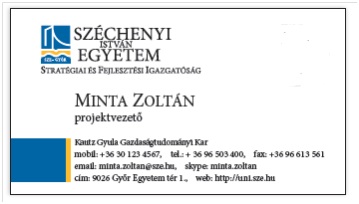 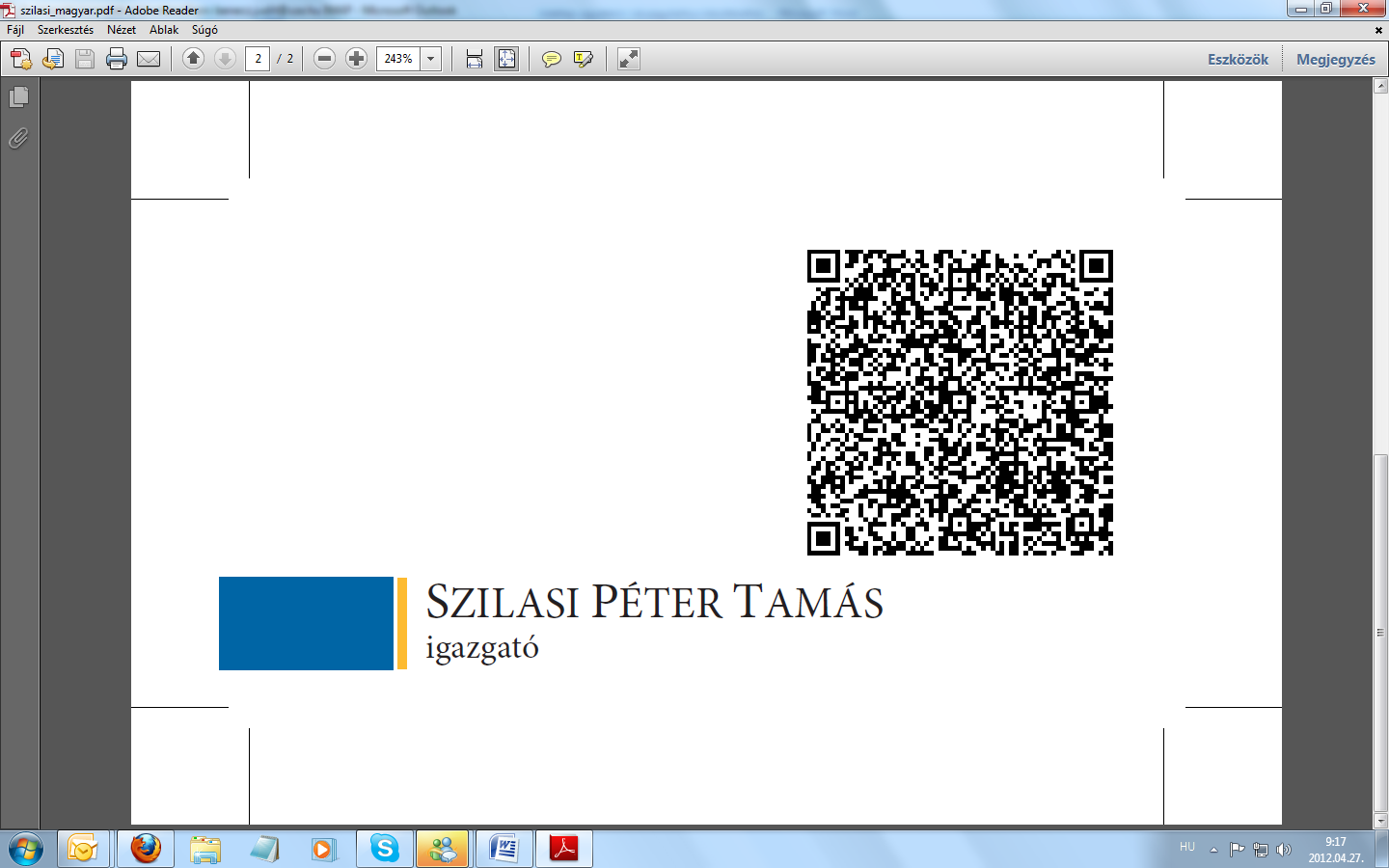 A névjegykártyák elkészítésére minden esetben az Arculati kézikönyvben meghatározott szabályok vonatkoznak.szervezeti egységnév + titulusbeosztásfelettes szervezeti egység(alárendelt szervezeti egységek esetén szükséges, pl.: kar  tanszék)mobil szám*vezetékes telefonszámfax szám*e-mail cím
(csak egyetemi, sze.hu végződésű e-mail cím adható meg)skype cím*postai címweblap címszervezeti egységnév + titulusbeosztásfelettes szervezeti egység(alárendelt szervezeti egységek esetén szükséges, pl.: kar  tanszék)mobil szám*vezetékes telefonszámfax szám*e-mail cím
(csak egyetemi, sze.hu végződésű e-mail cím adható meg)skype cím*postai címweblap címQR kód adatai* (össz. max. 110 karakter):QR kód adatai* (össz. max. 110 karakter):       név + titulus       egyetem neve       mobil szám VAGY vezetékes szám+36       e-mail cím 
      (csak egyetemi, sze.hu végződésű e-mail cím adható meg)       egyetemi honlap cím